CERTIFICAT PENTRU AUTORIZAREA PRODUSULUI BIOCIDNr. RO/2018/0212/MRA/5289In conformitate cu prevederilor REGULAMENTULUI (UE) NR. 528/2012 al Parlamentului European si al Consiliului privind punerea la dispozitție pe piață și utilizarea produselor biocide şi ale Hotărârii Guvernului nr. 617/2014 privind stabilirea cadrului instituţional şi a unor măsuri pentru punerea în aplicare a Regulamentului (UE) nr. 528/2012 al Parlamentului European şi al Consiliului din 22 mai 2013 privind punerea la dispoziţie pe piaţă şi utilizarea produselor biocide, în baza documentelor depuse în dosarul tehnic, Comisia Națională pentru Produse Biocide, în şedinţa din data 26.02.2018, a decis că produsul biocid poate fi plasat pe piaţă în România, conform prevederilor legale în vigoare.I. TIPUL AUTORIZATIEIII. Data emiterii autorizatiei: 20.03.2018, rescris in 15.11.2019III. Data expirării autorizatiei: 26.01.2026     IV.      V. VI.VII.VIII.IX. COMPOZITIA CALITATIVĂ SI CANTITATIVĂ Substanta activă Substanta inactivă/nonactivă –(care influenteaza clasificarea)X. CLASIFICAREA SI ETICHETAREA PRODUSULUIProdus biocid cu substanţe active - substanţe chimiceXI. AMBALAREAXII. POSIBILE EFECTE ADVERSE  DIRECTE  SAU   INDIRECTEXIII. ORGANISMELE DĂUNĂTOARE VIZATEXIV. INSTRUCTIUNILE  SI DOZELE DE APLICARE :XV. INSTRUCTIUNI DE PRIM AJUTORXVI. MĂSURI PENTRU PROTECTIA MEDIULUIXVII. MASURI PENTRU PROTECTIA ANIMALELOR SI A HRANEI PENTRU ANIMALEXVIII. INSTRUCTIUNI PENTRU ELIMINAREA ÎN SIGURANTĂ pentruXIX. CONDITIILE DE DEPOZITARE: Se depoziteaza in locuri accesibile numai persoanelor autorizate. Produsul se va păstra în ambalajul original, bine închis, ferit de lumină într-un loc uscat, răcoros, bine ventilat. Produsul se va păstra în recipienţi bine închişi în locuri ventilate şi răcoroase departe de razele solare directe, protejate de îngheț, în locuri sigure, la distanță de alimente, băuturi și furaje, inaccesibile animalelor de companie şi a altor animale care nu sunt specii ţintă, pentru a minimiza riscul de atingere sau ingerare. Temperatura de depozitare este cuprinsa intre 5oC si 35oCDURATA DE CONSERVARE A PRODUSELOR BIOCIDE ÎN CONDITII NORMALE DE DEPOZITARE : 3 ani.XX. ALTE INFORMATII, după cazEste obligatorie transmiterea de către detinătorul autorizatiei a fisei cu date de securitate către Institutul National de Sănătate Publică – Biroul RSI si Informare ToxicologicăPrezentul document poate fi însotit de anexă în cazul modificărilor administrative								PRESEDINTE,								Dr. Chim. Gabriela Cilincaautorizaţia prin recunoaşterea reciprocă succesiva eliberată în conformitate cu prevederile art. 33 din Regulamentul (UE) nr. 528/2012;Statul membru al Uniunii Europene emitent: DANEMARCANr. Autorizației din statul membru emitent Nr.: 5289DENUMIREA COMERCIALĂ A PRODUSULUI BIOCID:  K-OTHRINE WG 250NUMELE TITULARULUI AUTORIZATIEI: Bayer S.R.L. Romania                                               Sos. Pipera, nr. 42,et.1, 16, 17,  cod postal  020112, Bucuresti, Romania NUMELE TITULARULUI AUTORIZATIEI recunoscută reciproc: Bayer AB                                                   Arne Jacobsens Allé 13, 2300 Köpenhamn S DanemarcaNUMELE FABRICANTULUI  PRODUSULUI BIOCID: Bayer S.A.S., Bayer CropScience, Environmental Science Division, 16 rue Jean-Marie Leclair, CS 90 106, 69266 Lyon Cedex09, FrantaLoc de productie: 1. Bayer S.A.S., Bayer CropScience, 1 avenue Edouard Herriot-Limas-BP442                                  69656 Villefranche-sur-Saône Franta.                            2. SBM Formulation, ZI Avenue Jean Foucault, CS621  34500  Béziers Franta                            3. Bayer AG, Industriepark Höchst (Gebaude K607), 65926 Frankfurt GermaniaNUMELE FABRICANTULUI  SUBSTANTEI ACTIVE: Bayer AG                                                                 Alfred –Nobel-Str.50  40789  monheim am rhein GermaniaLoc de productie: Bayer Vapi Pvt.Ltd, Plot No.306/3, II phase  396195  GIDC, Vapi  IndiaTIPUL DE PRODUS: TP 18-Insecticide, acaricide si produse pentru combaterea altor artropode.CATEGORIILE DE UTILIZATORI: Profesional / instruiti profesionalTIPUL PREPARATULUI: K-OTHRINE WG 250 destinat pentru utilizare profesionala in interiorul cladirilor (blocuri, case, restaurante, spitale, depozite,etc).Organisme tinta daunatoare: insecte taratoare, furnici negre, pureci, molii, gandaci, paianjeni, alte artropode, muste si tantari in repaus.Produsul constă în spray cu care se trateaza suprafata infestata uscata. Efectul dureaza cateva saptamani. Daca infestarea nu a disparut se repeata operatia. Se recomanda ventilarea incaperii si evitarea contactului cu alimentele.Solutia spray se obtine prin dizolvarea a 5g K-Othrine WG 250 la 5 litri apa pentru o suprafata de 100 m2. Pentru materiale absorbante cum sunt covoarele se recomanda o sprayere usoara.Denumirea IUPACDeltamethrinNumar CAS52918-63-5Numar CE258-256-6Continut de substantă activă25%Denumirea IUPACAcid citricNumar CAS77-92-9Numar CE201-069-1Continut de substantă activă1,00%-5,00%Denumirea IUPACSulfonated aromatic polymer, sodium saltNumar CAS68425-94-5Numar CE614-476-8Continut de substantă activă≤ 15%Denumirea IUPACAromatic hydrocarbons C10-13, reaction products with branched nonene, sulfonated, sodium saltsNumar CAS1258274-08-6Numar CE800-660-7Continut de substantă activă≤ 10%Denumirea IUPACSodium dioctyl sulphosuccinateNumar CAS577-11-7Numar CE209-406-4Continut de substantă activă1,00%-5,00%Denumirea IUPACCaolinNumar CAS1332-58-7Numar CE310-194-1Continut de substantă activă≥ 1Simboluri GHS07; GHS09Fraze de pericol (H)H332 - Nociv în caz de inhalare.H410 – Foarte toxic pentru mediul acvatic cu efecte pe termen lung.Fraze de prudenta (P)P102 - A nu se lăsa la îndemâna copiilor.P261 - A se evita să se inspire praful, ceaţa, spray-ul.P273 – Evitaţi dispersarea în mediu.P391 – Colectaţi scurgerile de produs.P501 – Aruncaţi conţinutul/recipientul la o unitate autorizata pentru colectarea deseurilor.Pictograma(e)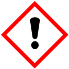 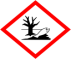 Uz profesional si instruiti profesional:Saculet, plicuri captusite cu folie (PE, Al sau PET), 2,5 g in cutie de carton (pana la 500g)Plicuri captusite cu folie (PE, Al sau PET) in cutie de carton (pana la 500g)Flacon plastic: HDPE, pana la 1 L.Tipul de ambalaj: saculeti si plicuri captusite cu folie (PE, AL sau PET), cutie carton, flacon plasticMaterial de ambalare: folie (PE, AL sau PET), carton, plastic.Dimensiunea momelii:Saculet, plicuri captusite cu folie (PE, AL sau PET), 2,5g in cutie de carton (pana la 500g)Plicuri captusite cu folie (PE, AL sau PET) in cutie de carton (pana la 500g).Flacon, plastic: HDPE, pana la 1L.Manipulare:Se citeste intotdeauna eticheta sau prospectul inainte de utilizare si se respecta toate instructiunile furnizate.Se vor manipula numai in zone prevazute cu o ventilatie adecvata cu evacuare.Se vor respecta principiile de baza ale igienei muncii.Se elimina produsele alimentare inainte de inceperea tratamentului. Inainte de tratament, se acopera rezervoarele de stocare a apei, suprafetele de preparare a alimentelor, echipamentele pentru prepararea alimentelor si tacamurile cu folie de plastic impermeabila. Dupa tratament se elimina folia si se curata suprafetele.Nu se aplica in zone susceptibile la curatarea umeda de rutina.In conformitate cu cele mai bune practici pentru operatorii profesionisti de dezinfectie, este recomandat sa se poarte manusi si combinezon atunci cand se amestece/incarca si in timpul aplicarii produsului.Asupra sănătătii umane: Simptome:Local: Parestezia pielii şi ochilor poate fi severă, trecătoare, cu remisie până la 24 ore, iritarea pielii, ochilor şi a membranelor mucoase, tuse, strãnutSistemic: neplăcere în piept, tahicardie, hipotensiune, ameţeală, durere abdominală, diaree, vărsături, tulburări de vedere, dureri de cap, anorexie, somnolenţă, comă, convulsii, tremurături, prostaţie, hiperreacţie de rutã aerianã, edem pulmonar, palpitaţie, contracţii musculare, apatie, ameţeli.Asupra sănătătii animalelor nevizate: Deltametrinul a cauzat efecte neurocomportamentale si/sau schimbari neuropatologice in studiile efectuate pe animale. Efectele toxice ale deltametrinului se refera la hiperactivitatea tranzitorie tipica pentru neurotoxicitatea piretroizilor. Acest produs contine un piretroid. Intoxicarea cu un piretroid nu trebuie tratata in aceeasi maniera cu intoxicatia cu un carbamat sau cu un produs organofosforic.Local: Parestezia pielii si ochilor poate fi severa, trecatoare, cu remisie pana la 24h, iritarea pielii, ochilor si a membranelor mucoaselor, tuse, stranut.Sistemic: tahicardie, hipotensiune, ameteala, durere abdominala, diaree, varsaturi, tremuraturi, tulburari de vedere, cefalee, anorexie, somnolenta, coma, convulsii, prostatie, hiperreactie de ruta aeriana, edem pulmonar, contractii musculare, apatie, ameteli.Produsul poate fi periculos daca este ingerat de animalele domestice sau alte animale decat cele vizate.Tratament sistemic: Tratamentul initial trebuie sa fie simptomatic. Se monitorizeaza functia aparatului respirator si parametrii cardiovasculari.In cazul ingestiei unei cantitati importante de produs, lavajul  gastric se va aplica NUMAI in intervalul primelor doua ore de la ingestie. In toate cazurile se recomanda administrarea de carbune activ si sulfat de sodiu. Se va tine tractul respirator curat. Este necesara respiratie artificiala sau oxigen. In cazul aparitiei convulsiilor, se va administra benzodiazepina (de exemplu Diazepam), in conformitate cu prescriptiile standard. Daca nu este eficient, se poate utiliza fenobarbital.Contraindicatii: atropina si derivati ai adrenalinei. Nu se cunoaste un antidot specific. Refacere: spontana si fara sechele. In cazul pielii iritate, aplicati ulei sau lotiuni cu vitamina E.Asupra mediului: Asupra mediului: Sol: Substanta activa nu indeplineste criteriile PBTApa: Substanta activa nu indeplineste criteriile PBT. Log Kow = 4,6(25oC)Aer: Nu este de asteptat sa rezulte pierderi, acumulari de substanta activa in aer in timpul utilizarii.Ecotoxicitate:Organisme acvatice: Produsul prezinta un risc acceptabil considerand efectul acut si cronic de categoria I (foarte toxic) asupra mediului acvatic.Alte organisme netinta: Produsul nu prezinta risc neacceptabil pentru organismele din mediul terestru, dar poate avea efecte adverse asupra albinelor si a altor artropode netinta.ActivitateaMetoda de testare / Protocolul de testareSpeciaConcentraţiiTimpi de acţiuneInsecticidaprin contact si ingestieMetoda standard pentru determinarea eficacităţii insecticide  în condiţii de laborator, conform EPA OPPTS 810.3000Aedea aegipty, Musca domesticaDeltametrin25  % g/gBun control (Mortalitate 100% ) la aplicarea a 5 si 10 mg/m2 Efect rezidual pana la 6 luniInsecticidaprin contact si ingestieMetoda standard pentru determinarea eficacităţii în condiţii de laborator,conform EPA OPPTS 810.3000 Cimex lectularius,Blatella germanica,Periplaneta americanaDeltametrin25  % g/g Control bun (Mortalitate 100% ) la aplicarea a10 si 20 mg/m2.Efect rezidual pana la 6 luni Insecticidaprin contact si ingestieMetoda standard pentru determinarea eficacităţii în condiţii de laborator,conform EPA OPPTS 810.3000Sitophillus granaries,Tribolium confusum, Blatella germanicaDeltametrin25 % g/gMortalitate 100% la aplicarea a 6.25 si respectiv 12.5 mg/m2Efect rezidual pana la 4 saptamaniInsecticidaprin contact si ingestieMetoda standard pentru determinarea eficacităţii în condiţii de laborator, conform EPA OPPTS 810.3000Lasius nigerDeltametrin25 % g/gMortalitate 91% in 45 zile la aplicarea a 10 mg/m2Bun control la 6.25 si 12.5 mg/m2Efect rezidual 150 zileInsecticidaprin contact si ingestieMetoda standard pentru determinarea eficacităţii în condiţii de laborator,conform EPA OPPTS 810.3000Ctenocephalides felisDeltametrin25 % g/gMortalitate 100% in 24 ore la aplicarea 114 mg/m2Timpul de acţiune necesar efectului biocidMetoda şi/sau frecvenţa de aplicare: Utilizare profesionala a solutiei spray cu care se trateaza suprafata infestataInterval de timp care trebuie respectat între utilizările produsului biocid: 1-cateva saptamani Intervalul de timp pentru primul acces al oamenilor sau animalelor în zonele în care s-a folosit produsul biocid: nu este cazulPerioada de aerisire necesară pentru zonele tratate: Se recomanda ventilarea incaperii tratate si evitarea contactului cu alimenteleIndicaţii generale Se va ieşi din zona periculoasă. Aşezaţi şi transportaţi victima într-o poziţie laterală stabilă. Scoateţi imediat hainele contaminate şi depozitaţi-le în siguranţă.Inhalare Se va ieşi la aer curat. Se va culca persoana respectivă şi se va ţine la căldură. Se va anunţa imediat un medic sau spitalul de urgenţă.Contactul cu pielea Spălaţi imediat cu multă apă si săpun, timp de cel puţin 15 minute. Apa caldă poate creşte în mod subiectiv senzaţia de iritare/parestezia. Acesta nu este un semn de intoxicaţie sistemică. În cazul pielii iritate, aplicaţi uleiuri sau loţiuni cu vitamina E. Dacă simptomele persistă se va chema un medic.Contactul cu ochii Se va clăti imediat şi din abundenţă cu apă, inclusiv sub pleoape, timpde cel puţin 15 minute. Scoateţi lentilele de contact, dacă există, după primele 5 minute şi continuaţi sa clătiţi cu apă. Apa caldă poate creşte în mod subiectiv senzaţia de iritare/parestezia. Acesta nu este un semn de intoxicaţie sistemică. Aplicaţi picături pentru calmare, dacă este necesar aplicaţi picături anestezice pentru ochi. Se va acorda asistenţă medicală dacă iritaţia creşte şi persistă.Ingerare Clătiţi gura şi daţi apă de băut în înghiţituri mici. NU se va induce stare de vomă. În caz de ingerare se va consulta de urgenţă un medic căruia i se va arăta ambalajul sau etichetaRiscuri pentru utilizarea produsului biocid:Se va impiedica patrunderea in apele de suprafata, in sistemul de canalizare sau in apele din panza freatica.Masuri in caz de disperdie accidentala:Pe baza informatiilor disponibile nu este de asteptat ca produsul sa induca efecte adverse in mediu cand este utilizat conform instructiunilor. Cu toate acestea trebuie avitata cat mai mult expunerea solului la produsul formulat precum si patrunderea acestuia in sol.Nu este de asteptat sa rezulte pierderi, acumulari de substanta activa in aer in timpul utilizarii.Metode de decontaminare:In caz de dispersie accidentala folositi un echipament de manipulare mecanic, colectati si pastrati in recipiente bine inchise, adecvate pentru eliminare.Recipientele goale, cu urme de produs, trebuie eliminate ca deseuri periculoase.Produsul trebuie aplicat astfel incat animalele de companie, efectivele de animale, alimentele si furajele sa nu fie in contact cu produsul.Nu se aplica direct pe suprafetele pe care sunt depozitate, preparate sau consumate alimente sau furaje. Nu se pastreaza produsul diluat. Dupa aplicare, nu se acceseaza spatiul tratat timp de 24-48h, interval necesar pentru generarea efectului biocid al produsului insecticid. Spatiul tratat trebuie aerisit 1-2 h, dupa prima accesare. Se depoziteaza in locuri accesibile numai persoanelor autorizate.Se elimina produsele alimentare inainte de inceperea tratamentului. Inainte de tratament, se acopera rezervoarele de stocare a apei, suprafetele de preparare a alimentelor, echipamentele pentru prepararea alimentelor si tacamurile cu folie de plastic impermeabila. Dupa tratament se elimina folia si se curata suprafetele. Daca este necesar, o eventuala reaplicare se poate face dupa 3-7 zile de la prima aplicare. Se depoziteaza in locuri accesibile numai persoanelor autorizate.Ambalaj: Recipientul dupa ce este golit de continut, este considerat toxic, motiv pentru care ambalajul nu se reutilizeaza, el este distrus sau se recicleaza conform legii in vigoare (program SCAPA).Eliminarea deseurilor de produs si a ambalajelor acestuia se face in conformitate cu prevederile Legii 211/2011 privind regimul deseurilor, de catre operatorii autorizati.Ambalaj: Nu se reutilizează ambalajul și nu se eliberează în mediu produsul biocidPrezenta autorizatie este însotită de următoarele documente:-proiect de etichetă a produsului biocid-fisa cu date de securitate a produsului biocid-rezumatul caracteristicilor produsului biocid 